﻿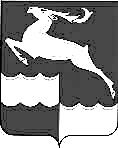 КЕЖЕМСКИЙ РАЙОННЫЙ СОВЕТ ДЕПУТАТОВКРАСНОЯРСКОГО КРАЯРЕШЕНИЕ18.05.2023                                         № 31 - 181				г. КодинскОБ УТВЕРЖДЕНИИ ПОЛОЖЕНИЯ ОБ ОРГАНИЗАЦИИИ ПРОВЕДЕНИИ  ПУБЛИЧНЫХ СЛУШАНИЙ ПО ПРОЕКТАМ МУНИЦИПАЛЬНЫХ ПРАВОВЫХ АКТОВ В ОБЛАСТИ ГРАДОСТРОИТЕЛЬНОЙ ДЕЯТЕЛЬНОСТИ В КЕЖЕМСКОМ РАЙОНЕ(в редакции решения от 20.02.2024 № 41-234)На основании статьи 28 Федерального закона от 06.10.2003 № 131-ФЗ «Об общих принципах организации местного самоуправления в Российской Федерации», положений Градостроительного кодекса Российской Федерации, руководствуясь статьями  23, 27, 40  Кежемского района Красноярского края, Кежемский районный Совет депутатов РЕШИЛ:Утвердить Положение об организации и проведении публичных слушаний по проектам муниципальных правовых актов в области градостроительной деятельности в Кежемском районе, согласно приложению к настоящему решению.Контроль над исполнением настоящего решения возложить на комиссию по вопросам промышленности, транспорта, строительства, коммунального хозяйства, связи, торговли и предпринимательства (Романов А.Э.).Решение вступает в силу в день, следующий за днем их официального опубликования в газете «Кежемский Вестник».Приложение к решениюКежемского районного Совета депутатов от 18.05.2023 № 31-181(в редакции решения от 20.02.2024 № 41-234)ПОЛОЖЕНИЕоб организации и проведении публичных слушаний по проектам муниципальных правовых актов в области градостроительной деятельности в Кежемском районеОбщие положенияНастоящее Положение в соответствии с Конституцией Российской Федерации, Градостроительным кодексом Российской Федерации, Федеральным законом от 06.10.2003№ 131-ФЗ «Об общих принципах организации местного самоуправления в Российской Федерации», Уставом Кежемского района Красноярского края устанавливает порядок организации и проведения публичных слушаний по проектам муниципальных правовых актов в области градостроительной деятельности на территории Кежемского района.Действие настоящего Положения не распространяется на территории городского поселения, входящего в состав Кежемского района.Публичные слушания по проектам в области градостроительной деятельности проводятся с целью соблюдения права человека на благоприятные условия жизнедеятельности, прав и законных интересов правообладателей земельных участков и (или) расположенных на них объектов капитального строительства, правообладателей помещений, являющихся частью указанных объектов капитального строительства, а также выявления мнения населения Кежемского района по существу выносимых на публичные слушания проектов муниципальных правовых актов Кежемского района (далее - проекты).1.4. На публичные слушания должны выноситься:1) проекты генеральных планов сельских поселений, проекты о внесении изменений в утвержденные генеральные планы сельских поселений, за исключением случаев, предусмотренных действующим законодательством;2) проекты правил землепользования и застройки сельских поселений , проекты о внесении изменений в утвержденные Правила землепользования и застройки сельских поселений , за исключением случаев, предусмотренных действующим законодательством;3) проекты планировки территорий, проекты межевания территорий, проекты внесения изменений в утвержденные проекты планировки территорий, проекты межевания территорий (далее также - проекты внесения изменений в утвержденную документацию по планировке территорий), за исключением случаев, предусмотренных действующим законодательством;4) проекты решений о предоставлении разрешения на условно разрешенный вид использования земельного участка или объекта капитального строительства, за исключением случаев, предусмотренных действующим законодательством;5) проекты решений о предоставления разрешения на отклонение от предельных параметров разрешенного строительства, реконструкции объектов капитального строительства.1.5. В случаях, предусмотренных частью 3 статьи 31, частью 1.1 статьи 40, частью 12 статьи 43,частью 22 статьи 45, частью 5.1 статьи 46 Градостроительного кодекса Российской Федерации, публичные слушания по проектам, указанным в пункте 1.4 , не проводятся.1.6. В случае, если для реализации решения о комплексном развитии территории требуется внесение изменений в генеральный план сельского поселения по решению главы района допускается одновременное проведение публичных слушаний по проектам, предусматривающим внесение изменений в генеральный план поселения, и по проекту документации по планировке территории, подлежащей комплексному развитию.2. Участники публичных слушаний 2.1. Участниками публичных слушаний по проектам, указанным в подпунктах 1-3 пункта 1.4  настоящего Положения, являются граждане, постоянно проживающие на территории, в отношении которой подготовлены данные проекты, правообладатели находящихся в границах этой территории земельных участков и (или) расположенных на них объектов капитального строительства, а также правообладатели помещений, являющихся частью указанных объектов капитального строительства.2.2. Участниками публичных слушаний по проектам, указанным в подпунктах 4, 5 пункта 1.3 настоящего Положения, являются граждане, постоянно проживающие в пределах территориальной зоны, в границах которой расположен земельный участок или объект капитального строительства, в отношении которых подготовлены данные проекты, правообладатели находящихся в границах этой территориальной зоны земельных участков и (или) расположенных на них объектов капитального строительства, граждане, постоянно проживающие в границах земельных участков, прилегающих к земельному участку, в отношении которого подготовлены данные проекты, правообладатели таких земельных участков или расположенных на них объектов капитального строительства, правообладатели помещений, являющихся частью объекта капитального строительства, в отношении которого подготовлены данные проекты, а в случае, предусмотренном частью 3 статьи 39 настоящего Кодекса, также правообладатели земельных участков и объектов капитального строительства, подверженных риску негативного воздействия на окружающую среду в результате реализации данных проектов.3. Порядок организации и проведения публичных слушаний3.1. Организатором публичных слушаний по проектам, указанным в подпунктах 1,3,4,5 пункта 1.4 настоящего Положения, является комиссия по организации и проведению публичных слушаний по проектам в области градостроительной деятельности (далее – Комиссия), которая является коллегиальным совещательным органом.3.1.1. Комиссия формируется в составе не менее 5 человек и оформляется постановлением Главы района.В состав Комиссии включаются:- депутаты Кежемского районного Совета депутатов в количестве не менее 2 человек;- лица, замещающие должности муниципальной службы в Администрации района, в количестве не менее 2 человек;- лица, замещающие должности муниципальной службы в Администрации сельского поселения, в отношении территории которого рассматривается проект, в количестве 1 человек;В состав Комиссии могут включаться также иные лица, имеющие специальные познания по предмету публичных слушаний.3.1.2.  Комиссия:организует размещение проекта и информационных материалов к нему на официальном сайте муниципального образования Кежемский район в информационно-телекоммуникационной сети Интернет (далее - официальный сайт);организует проведение экспозиции (экспозиций) проекта;осуществляет консультирование посетителей экспозиции проекта и (или) организует консультирование посетителей экспозиции проекта представителями разработчика проекта;организует подготовку и проведение собрания или собраний участников публичных слушаний;рассматривает предложения и замечания по проекту, внесенные участниками публичных слушаний в порядке, установленном настоящим Положением;подготавливает и оформляет протокол публичных слушаний;подготавливает и опубликовывает заключение о результатах публичных слушаний;осуществляет иные полномочия в соответствии с законодательством и настоящим Положением.3.1.3.  Председатель Комиссии:организует работу Комиссии и руководит ее деятельностью;подписывает протокол публичных слушаний, заключение о результатах публичных слушаний и иные документы, связанные с организацией и проведением публичных слушаний;представляет Комиссию в отношениях с физическими и юридическими лицами, органами государственной власти, органами городского самоуправления;осуществляет иные полномочия в соответствии с настоящим Положением.Заместитель председателя Комиссии исполняет обязанности председателя Комиссии в период его отсутствия.3.1.4. Заседания Комиссии проводятся по мере необходимости и являются правомочными, если на них присутствует не менее половины от установленного числа ее членов.Решения Комиссии принимаются путем открытого голосования простым большинством голосов от числа присутствующих на заседании членов Комиссии. При равенстве голосов голос председателя Комиссии является решающим.3.2.  Организатором публичных слушаний по проектам, указанным в подпункте 2 пункта 1.4 настоящего Положения, является комиссия по подготовке проекта Правил землепользования и застройки, порядок деятельности которой регламентируется законодательством и правовыми актами Администрации района.3.3. Процедура проведения публичных слушаний состоит из следующих этапов:1)  оповещение о начале публичных слушаний;2) размещение проекта, подлежащего рассмотрению на публичных слушаниях, и информационных материалов к нему на официальном сайте и открытие экспозиции или экспозиций такого проекта;3) проведение экспозиции или экспозиций проекта, подлежащего рассмотрению на публичных слушаниях;4) проведение собрания или собраний участников публичных слушаний;5) подготовка и оформление протокола публичных слушаний;6) подготовка и опубликование заключения о результатах публичных слушаний.4. Оповещение о начале публичных слушаний. Требования к информационным стендам 4.1. Глава Кежемского района (далее по тексту – Глава района) либо лицо его замещающее, принимает решение о назначении публичных слушаний, которое оформляется в форме постановления Администрации района, в срок, установленный настоящим Положением для соответствующего проекта градостроительной деятельности.Постановление администрации района является основанием для опубликования оповещения о начале публичных слушаний (далее – информационное сообщение), составленного по форме согласно приложению № 1 к настоящему Положению, в порядке, установленном пунктом 7 статьи 5 Устава Кежемского района  для официального опубликования правовых актов Кежемского района.4.2. Информационное сообщение подлежит опубликованию не позднее, чем за семь дней до дня размещения на официальном сайте или в информационных системах проекта, подлежащего рассмотрению на публичных слушаниях, подлежит опубликованию в порядке, установленном для официального опубликования муниципальных правовых актов, иной официальной информации.4.3. Информационное сообщение распространяется на информационных стендах, оборудованных в соответствии с требованиями, установленными настоящей статьей, иными способами (в том числе в средствах массовой информации), обеспечивающими доступ участников публичных слушаний к указанной информации.4.4. Информационные стенды оборудуются в помещениях Администрации района, в помещениях Администраций сельских поселений, в отношении которых подготовлены данные проекты.В местах массового скопления граждан и в иных местах, расположенных на территории, в пределах которой подготовлены проекты, указанные в подпунктах 1-3 пункта 1.4  настоящего Положения, и (или) в пределах территориальной зоны, в границах которой расположен земельный участок или объект капитального строительства, в отношении которых подготовлены проекты, указанные в подпунктах 3,4,5 пункта 1.4 настоящего Положения, и (или) в границах земельных участков, прилегающих к земельному участку, в отношении которого подготовлены проекты, указанные в подпунктах 3,4,5 пункта 1.4  настоящего Положения, информационные стенды оборудуются по решению организатора публичных слушаний.4.5. Информационные стенды могут быть в виде настенных и (или) наземных конструкций.4.6. Информация, размещаемая на информационном стенде, должна актуализироваться по мере необходимости организатором публичных слушаний.5. Проведение экспозиции (экспозиций) проекта, подлежащего рассмотрению на публичных слушаниях. Предложения и замечания, внесенные участниками публичных слушаний5.1. Проект, подлежащий рассмотрению на публичных слушаниях, и информационные материалы к нему размещаются на официальном сайте по адресу https://adm-kr24.ru/5.2. В течение всего периода размещения на официальном сайте проекта, подлежащего рассмотрению на публичных слушаниях, и информационных материалов к нему проводится экспозиция (экспозиции) такого проекта.5.3. Экспозиция (экспозиции) проводится в здании Администрации района, а также по решению организатора - в иных зданиях и (или) местах массового скопления населения.5.4. В ходе работы экспозиции (экспозиций) должны быть организованы консультирование посетителей экспозиции, распространение информационных материалов о проекте, подлежащем рассмотрению на публичных слушаниях.Консультирование посетителей экспозиции осуществляется представителями организатора публичных слушаний и (или) разработчика проекта, подлежащего рассмотрению на публичных слушаниях, в течение периода времени, в которое возможно посещение экспозиции.Консультирование посетителей экспозиции осуществляется посредством ответов на поступившие от участников публичных слушаний вопросы и (или) выступления лица, осуществляющего консультирование.Лицо, осуществляющее консультирование, должно постоянно находиться в течение времени, в которое возможно посещение экспозиции проекта, подлежащего рассмотрению на публичных слушаниях, в месте проведения экспозиции.5.5. В период размещения проекта, подлежащего рассмотрению на публичных слушаниях, и информационных материалов к нему и проведения экспозиции или экспозиций такого проекта участники публичных слушаний, прошедшие в соответствии с частью 5.6 настоящего Положения идентификацию, имеют право вносить предложения и замечания, касающиеся такого проекта:1) в письменной или устной форме в ходе проведения собрания или собраний участников публичных слушаний;2) в письменной форме в адрес организатора публичных слушаний;3) посредством записи в книге (журнале) учета посетителей экспозиции проекта, подлежащего рассмотрению на публичных слушаниях, согласно приложению N 2 к настоящему Положению.5.6. Участники публичных слушаний в целях идентификации представляют сведения о себе (фамилию, имя, отчество (при наличии), дату рождения, адрес места жительства (регистрации) - для физических лиц; наименование, основной государственный регистрационный номер, место нахождения и адрес - для юридических лиц) с приложением документов, подтверждающих такие сведения.Участники публичных слушаний, являющиеся правообладателями соответствующих земельных участков и (или) расположенных на них объектов капитального строительства и (или) помещений, являющихся частью указанных объектов капитального строительства, также представляют сведения соответственно о таких земельных участках, объектах капитального строительства, помещениях, являющихся частью указанных объектов капитального строительства, из Единого государственного реестра недвижимости и иные документы, устанавливающие или удостоверяющие их права на такие земельные участки, объекты капитального строительства, помещения, являющиеся частью указанных объектов капитального строительства.Обработка персональных данных участников публичных слушаний осуществляется с учетом требований, установленных Федеральным законом от 27.06.2006 № 152-ФЗ «О персональных данных».5.7. Предложения и замечания, внесенные в соответствии с подпунктом 2 пункта 5.5, подлежат регистрации организатором публичных слушаний не позднее рабочего дня, следующего за днем их поступления.5.8. Предложения и замечания, внесенные в соответствии с пунктом 5.5 настоящего Положения, не рассматриваются в случае выявления факта представления участником  публичных слушаний недостоверных сведений.Организатор публичных слушаний письменно, и (или) посредством электронного сообщения информирует лиц, внесших предложения и замечания, не соответствующие требованиям, установленным настоящей статьей, о несоответствии предложений и замечаний указанным требованиям в течение десяти рабочих дней со дня их поступления.6. Процедура проведения собрания или собраний участников публичных слушаний6.1. Собрание участников публичных слушаний проводится комиссией по организации и проведению публичных слушаний по проектам в области градостроительной деятельности.6.2. Перед началом собрания представители Комиссии организуют регистрацию лиц, участвующих в открытом обсуждении (далее - участники собрания). Регистрация осуществляется путем внесения в регистрационный лист участников публичных слушаний (согласно приложению № 3 к настоящему Положению) сведений об участнике публичных слушаний на основании документов, подтверждающих представленные сведения. В случае, если участник публичных слушаний действует от имени юридического лица, дополнительно представляются документы, подтверждающие его полномочия действовать от имени юридического лица.6.3. Председательствующим на собрании является председатель Комиссии, а в случае отсутствия его и (или) его заместителя - один из членов комиссии, присутствующих на собрании.6.4. После объявления председателем публичных слушаний о начале собрания, оглашения  наименования проекта, вынесенного на публичные слушания, слово предоставляется докладчику по проекту для доклада о содержании проекта выносимого на публичные слушания, при необходимости - иным лицам, определенным администрацией района, для содоклада и информирования участников публичных слушаний.После заслушивания доклада (содоклада) о   содержании проекта выносимого на публичные слушания,  лица, зарегистрированные в качестве участников собрания, вправе выразить свое мнение  по существу вопроса, вынесенного на публичные слушания, при этом все  обсуждения заносятся в протокол публичных слушаний. Выступающий вправе передать председательствующему письменный текст своего выступления, а также материалы для обоснования своих замечаний и предложений.Председательствующий имеет право на внеочередное выступление.Лица, участвующие в собрании, выступают только с разрешения председательствующего.Выступающие не вправе употреблять в своей речи грубые, оскорбительные выражения, наносящие вред чести и достоинству других лиц, призывать к незаконным действиям, использовать заведомо ложную информацию, допускать необоснованные обвинения в чей-либо адрес.Выступления на собрании должны быть связаны с предметом публичных слушаний. Для выступления на собрании отводится:на доклад - до 20 минут;на вопросы к докладчику, членам комиссии и ответы на них - до 1 часа;на выступление лиц, являющихся участниками собрания - до 5 минут на одно выступление, до 1 часа в целом.6.7.   По окончании собрания председательствующий оглашает информацию о количестве лиц, принявших участие в собрании, о количестве поступивших предложений и замечаний, а также о порядке подведения итогов публичных слушаний.6.8.   По итогам проведения собрания составляется протокол в письменной форме, который подписывается председательствующим.В протоколе собрания указываются:1) наименование проекта МПА, по которому проводятся публичные слушания;2) дата, время и место проведения собрания;3) члены комиссии, присутствующие на собрании;4) председательствующий на собрании;5) количество лиц, принявших участие в собрании;6) внесенные в устной форме предложения и замечания участников публичных слушаний.К протоколу прилагаются предложения и замечания участников публичных слушаний, внесенные в письменной форме в ходе проведения собрания, а также регистрационные листы участников публичных слушаний.6.9.  Публичные слушания по проекту, выносимому на публичные слушания,  считаются завершенными после высказывания всеми желающими участниками публичных слушаний своих мнений по существу обсуждаемого проекта, оформления протокола публичных слушаний, который доводится до сведения участников публичных слушаний.7. Документы публичных слушанийОрганизатор публичных слушаний в течение 5 рабочих дней со дня окончания периода размещения проекта муниципального правового акта в соответствии с пунктом 4.2 настоящего Положения подготавливает и оформляет протокол публичных слушаний по форме согласно приложению № 4 к настоящему Положению, в котором указываются:1) дата оформления протокола публичных слушаний;2) информация об организаторе публичных слушаний;3) информация, содержащаяся в опубликованном оповещении о начале публичных слушаний, дата и источник его опубликования;4) информация о сроке, в течение которого принимались предложения и замечания участников публичных слушаний, о территории, в пределах которой проводятся публичные слушания;5) все предложения и замечания участников публичных слушаний с разделением на предложения и замечания граждан, являющихся участниками публичных слушаний и постоянно проживающих на территории, в пределах которой проводятся публичные слушания, и предложения и замечания иных участников публичных слушаний.Протокол подписывается председателем Комиссии.7.2. К протоколу публичных слушаний прилагается перечень принявших участие в рассмотрении проекта участников публичных слушаний, включающий в себя сведения об участниках публичных слушаний (фамилию, имя, отчество (при наличии), дату рождения, адрес места жительства (регистрации) - для физических лиц; наименование, основной государственный регистрационный номер, место нахождения и адрес - для юридических лиц).7.3. Участник публичных слушаний, который внес предложения и замечания, касающиеся проекта, рассмотренного на публичных слушаниях, имеет право получить выписку из протокола публичных слушаний, содержащую внесенные этим участником предложения и замечания.Организатор публичных слушаний обязан представить выписку из протокола в течение тридцати дней с даты регистрации письменного заявления участника публичных слушаний, но не ранее дня подписания протокола публичных слушаний.7.4. На основании протокола публичных слушаний организатор публичных слушаний осуществляет подготовку заключения о результатах публичных слушаний не позднее пяти рабочих дней со дня его подписания.7.5. Заключение о результатах публичных слушаний подготавливается организатором публичных слушаний на основании протокола публичных слушаний по форме согласно приложению № 5 к настоящему. Заключение о результатах публичных слушаний должно соответствовать требованиям, указанным в части 22 статьи 5.1 Градостроительного кодекса Российской Федерации.7.6. Заключение о результатах публичных слушаний подлежит опубликованию в порядке, установленном пунктом 7 статьи 5 Устава Кежемского района Красноярского края для официального опубликования муниципальных правовых актов Кежемского района и размещается на официальном сайте.Результаты публичных слушаний, изложенные в заключении, принимаются во внимание при принятии Кежемским районным Советом депутатов решения по вопросам, которые были предметом обсуждения на публичных слушаниях.8. Особенности проведения публичных слушаний по отдельным проектам 8.1. Публичные слушания по отдельным проектам, проводятся в соответствии с разделами 2, 3 данного Положения, с учетом особенностей установленных настоящим разделом.8.2. Порядок организации и проведения публичных слушаний при обсуждении проектов Генеральных планов сельских поселений Кежемского района, проектов о внесении изменений в Генеральные планы сельских поселений:8.2.1. Решение о проведении публичных слушаний  по проектам, указанным в подпункте 1 пункта 1.4. настоящего Положения принимается Главой района в течение десяти дней со дня поступления соответствующих проектов  с приложением заключений и согласований, предусмотренных законодательством.8.2.2. Срок проведения публичных слушаний со дня опубликования информационного сообщения до дня опубликования заключения о результатах  публичных слушаний не может превышать одного месяца.8.2.3. Глава района обеспечивает опубликование информационного сообщения о проведении публичных слушаний. Кроме того  опубликованию подлежат проекты Генеральных планов сельских поселений Кежемского района, а также проекты о внесении изменений в Генеральные планы сельских поселений Кежемского района, в порядке, установленном для официального опубликования муниципальных правовых актов, до проведения публичных слушаний.8.2.4. Публичные слушания  по проектам генеральных планов сельских поселений Кежемского района, проектам о внесении изменений в утвержденные Генеральные планы сельских поселений Кежемского района проводятся в каждом населенном пункте муниципального образования Кежемского района, за исключением  случая подготовки изменений в Генеральный план сельского поселения в связи с принятием решения о комплексном развитии территории  публичные слушания могут проводиться в границах территории, в отношении которой принято решение о комплексном развитии территории.8.2.5. В случае подготовки изменений в генеральный план поселения, генеральный план городского округа применительно к территории одного или нескольких населенных пунктов, их частей публичные слушания проводятся в границах территории, в отношении которой принято решение о подготовке предложений о внесении в генеральный план изменений.8.2.6. Глава района с учетом заключения о результатах публичных слушаний принимает решение:1) о согласии с проектом генерального плана и направлении его в Кежемский районный Совет депутатов;2) об отклонении проекта генерального плана и о направлении его на доработку.8.3. Порядок организации и проведения публичных слушаний при обсуждении проектов Правил землепользования и застройки сельских поселений, проектов о внесении изменений в Правила землепользования и застройки сельских поселений:8.3.1. Решение о проведении публичных слушаний  по проектам, указанным в подпункте 2 пункта 1.4. настоящего Положения принимается Главой района при получении проектов Правил землепользования и застройки сельских поселений, проектов о внесении изменений в Правила землепользования и застройки сельских поселений Кежемского района не позднее чем через десять дней со дня получения такого проекта.8.3.2. Органом ответственным за организацию и проведение публичных слушаний является комиссия по подготовке проектов Правил землепользования и застройки (далее - Комиссия), порядок деятельности которой регламентируется законодательством и правовыми актами Администрации района.8.3.3. Комиссия обеспечивает опубликование информационного сообщения о проведении публичных слушаний. Кроме того,  опубликованию подлежат проекты Правил землепользования и застройки  поселений Кежемского района, проекты о внесении изменений в Правила землепользования и застройки поселений Кежемского района.8.3.4. Продолжительность публичных слушаний по проекту правил землепользования и застройки сельских поселений, проектов о внесении изменений в Правила землепользования и застройки сельских поселений Кежемского района составляет не более одного месяца со дня опубликования такого проекта.8.3.5. В случае подготовки изменений в правила землепользования и застройки в части внесения изменений в градостроительный регламент, установленный для конкретной территориальной зоны, а также в случае подготовки изменений в правила землепользования и застройки в связи с принятием решения о комплексном развитии территории, публичные слушания по внесению изменений в правила землепользования и застройки проводятся в границах территориальной зоны, для которой установлен такой градостроительный регламент, в границах территории, подлежащей комплексному развитию.8.3.6. После завершения публичных слушаний по проекту правил землепользования и застройки комиссия с учетом результатов таких публичных слушаний обеспечивает внесение изменений в проект правил землепользования и застройки и представляет указанный проект главе района. Обязательными приложениями к проекту правил землепользования и застройки являются протокол публичных слушаний и заключение о результатах публичных слушаний, за исключением случаев, если их проведение в соответствии с настоящим Кодексом не требуется.8.3.7.  Глава района в течение десяти дней после представления ему проекта правил землепользования и застройки и указанных в пункте 5.3.5. настоящей статьи обязательных приложений должен принять решение:1) о направлении указанного проекта в Кежемский районный Совет депутатов;2) об отклонении проекта правил землепользования и застройки и о направлении его на доработку с указанием даты его повторного представления.8.4. Порядок организации и проведения публичных слушаний при обсуждении проектов планировки территории и проектов межевания территории:8.4.1.  Глава района не позднее чем через десять дней после получения проекта планировки территории, проекта межевания территории с приложением заключений и согласований, предусмотренных действующим законодательством, принимает Решение о назначении  публичных слушаний по проектам планировки территории и проектам межевания территории.8.4.2. Срок проведения публичных слушаний при обсуждении проектов планировки территории и проектов межевания территории со дня опубликования информационного сообщения до дня опубликования заключения о результатах публичных слушаний не может быть менее четырнадцати дней и более тридцати дней. (в редакции решения от 20.02.2024 № 41-234)8.5. Особенности проведения публичных слушаний по проектам о предоставлении разрешения на условно разрешенный вид использования земельного участка или объекта капитального строительства, проектам решений о предоставлении разрешений на отклонение от предельных параметров разрешенного строительства, реконструкции объекта капитального строительства:8.5.1. Публичные слушания по проектам решений о предоставлении  разрешения на отклонение от предельных параметров разрешенного строительства, реконструкции объекта капитального строительства проводятся на основании заявления правообладателей земельных участков, размеры которых меньше установленных градостроительным регламентом минимальных размеров земельных участков либо конфигурация, инженерно-геологические или иные характеристики которых неблагоприятны для застройки, направленного организатору публичных слушаний.8.5.2. Организатор публичных слушаний  обеспечивает опубликование информационного сообщения о проведении публичных слушаний, а также направляет сообщения о проведении публичных слушаний по проектам решений о предоставлении  разрешения на условно разрешенный вид использования земельного участка или объекта капитального строительства, проектам решений о предоставлении разрешения на отклонение от предельных параметров разрешенного строительства, реконструкции объекта капитального строительства правообладателям земельных участков, имеющих общие границы с земельным участком, применительно к которому запрашивается данное разрешение, правообладателям объектов капитального строительства, расположенных на земельных участках, имеющих общие границы с земельным участком, применительно к которому запрашивается данное разрешение, и правообладателям помещений, являющихся частью объекта капитального строительства, применительно к которому запрашивается данное разрешение. Указанные сообщения направляются не позднее чем через 7 рабочих дней со дня поступления заявления заинтересованного лица о предоставлении разрешения на условно разрешенный вид использования земельного участка или объекта капитального строительства, предоставлении разрешения на отклонение от предельных параметров разрешенного строительства, реконструкции объектов капитального строительства.8.5.3. Срок проведения публичных слушаний по проектам решений о  предоставлении разрешения на условно разрешенный вид использования земельного участка или объекта капитального строительства, проектам решений о предоставлении разрешения на отклонение от предельных параметров разрешенного строительства, реконструкции объекта капитального строительства со дня опубликования информационного сообщения до дня опубликования заключения о результатах публичных слушаний не может быть более одного месяца.8.5.4. Расходы, связанные с организацией и проведением публичных слушаний по проектам решений о предоставлении разрешения на условно разрешенный вид использования земельного участка или объекта капитального строительства, проектам решений о предоставлении разрешения на отклонение от предельных параметров разрешенного строительства, реконструкции объекта капитального строительства несет физическое или юридическое лицо, заинтересованное в предоставлении такого разрешения.Приложение №1к Положению об организации и проведении публичных слушаний по проектам муниципальных правовых актов в области градостроительной деятельности в Кежемском районеИнформационное сообщениео проведении публичных слушанийВ соответствии с __________________________________________(реквизиты решения о назначении публичных слушаний)______________________________________________________________(организатор публичных слушаний)сообщает о назначении публичных слушаний в период______________________________________________________________(указывается срок проведения публичных слушаний)по проекту _____________________________________(далее – Проект).(наименование проекта, подлежащего рассмотрению на публичных слушаниях)Перечень информационных материалов к Проекту:1.2.3.Участниками публичных слушаний являются______________________________________________________________(участники публичных слушаний по Проекту)Проект, подлежащий рассмотрению на публичных слушаниях и информационные материалы к нему размещаются на официальном сайте муниципального образования Кежемский район в сети Интернет по адресу: ___________________________Помещение  ____________________________________________,                                                        (наименование организатора публичных слушаний)расположенное по адресу _______________________________________,                                                                                   (адрес организатора публичных слушаний)оборудовано персональным компьютером, обеспечивающим доступ к официальному сайту. Доступ в помещение осуществляется в будние дни __________________________________________________________________(время, в которое возможно использование персонального компьютера в помещенииорганизатора публичных слушаний по Проекту)        С  Проектом  и информационными материалами к нему можно ознакомиться на экспозиции (экспозициях) по адресу:_____________________________________________                                                                 (место, дата открытия экспозиции (экспозиций) Проекта)Срок проведения экспозиции (экспозиций) Проекта:_______________________________Посещение экспозиции (экспозиций) Проекта возможно:_________________________________________________________________     (указываются дни и часы, в которые возможно посещение экспозиции)Консультирование участников публичных слушаний осуществляется в течение периода  времени,  в  которое  возможно  посещение  экспозиции (экспозиций) Проекта.В  период  размещения  на  официальном  сайте  муниципального образования Кежемский район  в информационно-телекоммуникационной сети Интернет Проекта  и  информационных материалов  к  нему  и  проведения  экспозиции  (экспозиций) такого Проекта участники  публичных слушаний, прошедшие идентификацию, имеют право вносить предложения   и   замечания,   касающиеся   такого   Проекта,   в  срок  до "__" ______________ 20__ г.:1) в  письменной  или  устной  форме  в  ходе  проведения  собрания или собраний участников публичных слушаний.  Собрание (собрания) состоится:______________________________________________________________(дата, время, место проведения собрания (собраний) участников публичных слушаний)2) в письменной форме в адрес организатора публичных слушаний по адресу:______________________________________________________________(адрес, режим работы организатора публичных слушаний)3) посредством записи в книге (журнале) учета посетителей экспозиции (экспозиций) такого Проекта, подлежащего рассмотрению на публичных слушаниях по адресу:______________________________________________________________(место, режим работы экспозиции или экспозиций Проекта)Участники публичных слушаний в целях идентификации представляют сведения о себе (фамилию, имя, отчество (при наличии), дату рождения, адрес места жительства (регистрации) - для физических лиц; наименование, основной государственный регистрационный номер, место нахождения и адрес - для юридических лиц) с приложением документов, подтверждающих такие сведения. Участники публичных слушаний, являющиеся правообладателями соответствующих земельных участков и (или) расположенных на них объектов капитального строительства и (или) помещений, являющихся частью указанных объектов капитального строительства, также представляют сведения соответственно о таких земельных участках, объектах капитального строительства, помещениях, являющихся частью указанных объектов капитального строительства, из Единого государственного реестра недвижимости и иные документы, устанавливающие или удостоверяющие их права на такие земельные участки, объекты капитального строительства, помещения, являющиеся частью указанных объектов капитального строительства.    Участники   публичных  слушаний  в  случае  направления  предложений  и замечаний  в  письменной  форме  в  адрес  организатора  публичных слушаний представляют   вышеуказанные   сведения   с   приложением   документов   по установленной форме.    Внесенные предложения и замечания не рассматриваются в случае выявления факта представления участником публичных слушаний недостоверных сведений, а также  если  предложения  и  замечания  не  относятся  к предмету публичных слушаний либо внесены с нарушением установленных требований.    Не требуется представление указанных документов, подтверждающих сведения об участниках публичных слушаний (фамилию, имя, отчество (при наличии), дату рождения, адрес места жительства (регистрации) - для физических лиц; наименование, основной государственный регистрационный номер, место нахождения и адрес - для юридических лиц), если данными лицами вносятся предложения и замечания, касающиеся проекта, подлежащего рассмотрению на публичных слушаниях, посредством официального сайта (при условии, что эти сведения содержатся на официальном сайте).Порядок  проведения  публичных  слушаний,  в том числе форма письменных предложений и замечаний участников слушаний по Проекту, определен  Решением Кежемского районного Совета   депутатов  «Об утверждении  Положения  об  организации  и проведении публичных слушаний по проектам муниципальных правовых актов в области градостроительной деятельности в Кежемском районе». Приложение №2к Положению об организации и проведении публичных слушаний по проектам муниципальных правовых актов в области градостроительной деятельности в Кежемском районеКнига (журнал)учета посетителей экспозиции проекта, подлежащего рассмотрению на публичных слушаниях   по проекту _________________________________________________________              (наименование проекта, вынесенного на рассмотрение)"__" _________________ 20__ г.                                                                            ____________________________                        (дата проведения экспозиции)                                                                                                                                                                                       (место проведения экспозиции)--------------------------------<*> Указываются сведения с приложением документов, подтверждающих такие сведения, предусмотренные пунктом 5.6 статьи 5  Положения об организации и проведении публичных слушаний по проектам муниципальных правовых актов в области градостроительной деятельности в Кежемском районе	Приложение №3к Положению об организации и проведении публичных слушаний по проектам муниципальных правовых актов в области градостроительной деятельности в Кежемском районеРЕГИСТРАЦИОННЫЙ ЛИСТучастников собрания участников публичных слушанийПо проекту: _______________________________________________Дата проведения: "__" ___________ 20__ г.  Место проведения: _________________________________________________________Подпись представителя организатора проведения публичных слушаний _____________________________________________                                                                                                                                                                 (должность, Ф.И.О., подпись регистратора)--------------------------------<*> Указываются сведения с приложением документов, подтверждающих такие сведения, предусмотренные пунктом 5.6 статьи 5  Положения об организации и проведении публичных слушаний по проектам муниципальных правовых актов в области градостроительной деятельности в Кежемском районе	Приложение №4к Положению об организации и проведении публичных слушаний по проектам муниципальных правовых актов в области градостроительной деятельности в Кежемском районеПротокол публичных слушаний по проекту_________________________________________________________                   (наименование проекта, подлежащего рассмотрению на публичных слушаниях)«_____» ____________ ______ г.                                                             ________________                   (дата оформления протокола)                                                                                                                        ( место)Организатор проведения публичных слушаний -______________________________________________________________________________________________________________________________________ (наименование организатора проведения публичных слушаний, состав комиссии)Срок проведения публичных слушаний:Оповещение о начале публичных слушаний опубликовано:___________________________________________________________________                      (дата и источник опубликования)Содержание оповещения: _________________________________________________________________________________________________________________________________________________________________________________________________________  (указывается информация, содержащаяся в опубликованном информационном сообщении о начале публичных слушаний)Предложения   и   замечания   участников   публичных  слушаний  по  проекту принимались с __________ до ____________.Территория, в пределах которой проводились  публичные слушания:________________________________________________В период проведения публичных слушаний по проекту было проведено __________ собраний участников публичных слушаний, в том  числе:__________________________________________________________________________________________________________________________________________________________________________________________________________________________________________________________________________________________(указываются дата, время и место проведения собрания, количество лиц,  принявших участие в собрании)В публичных слушаниях приняли участие_________ участников публичных слушаний.                                                           В период проведения публичных слушаний по проекту поступили предложения и замечания:в устной форме в количестве: __________________________________,в письменной форме в количестве: ______________________________,    из которых:    1)  от  граждан,  являющихся участниками публичных слушаний и постоянно проживающих   на  территории,  в  пределах  которой  проводились  публичных слушания:_________________________________________________________________________________________________________________________________________________________________________________________________________  (указываются все предложения и замечания участников публичных слушаний)    2) от иных участников публичных слушаний:_________________________________________________________________________________________________________________________________________________________________________________________________________  (указываются все предложения и замечания участников публичных слушаний)Количество  зарегистрированных  и рассмотренных организатором публичных слушаний предложений и замечаний участников публичных слушаний: _____. Количество   зарегистрированных,   но  не  рассмотренных  организатором публичных  слушаний  предложений и замечаний участников публичных слушаний, внесенных с нарушением установленных требований: __________. В   течение   периода   проведения   экспозиции  (экспозиций)  проекта, вынесенного  на  публичные слушания, проведено консультирование посетителей экспозиции (экспозиций) ________________________                                                                                                                   (даты консультирования)представителями ____________________________________________________.                                                                     (указываются лица, осуществляющие консультирование)По итогам проведения публичных слушаний было принято решение_______________________________________________________________________________________________________________________________(принятое решение)Приложение к протоколу:    1.  Перечень   принявших  участие  в  рассмотрении  проекта  участников публичных слушаний на _______ л.    2.  Книга  (журнал)  учета  посетителей экспозиции проекта, подлежащего рассмотрению на публичных слушаниях, на _______ л.    3.  Протокол  собрания  (собраний)  участников    публичных   слушаний, на ____ л. (при проведении публичных слушаний)    4.  Письменные  предложения  и замечания участников публичных слушаний, внесенные в адрес организатора публичных слушаний, на _______ л.Председатель комиссии_________________________            _____________/_______________________  (наименование комиссии)                                                                    (подпись)              (расшифровка подписи)	Приложение №5к Положению об организации и проведении публичных слушаний по проектам муниципальных правовых актов в области градостроительной деятельности в Кежемском районеЗаключение о результатах публичных слушаний по проекту _________________________________________________________________ (наименование проекта, подлежащего рассмотрению на публичных слушаниях)«_____» ____________ ______ г.                                                             ________________                   (дата оформления заключения)                                                                                                                        ( место)Заключение о результатах публичных слушаний подготовлено на основании протокола  публичных слушаний по Проекту ____________________________________________________________(реквизиты протокола публичных слушаний)В публичных слушаниях приняли участие ____________ участников.В период  проведения публичных слушаний были поданы замечания и предложения от участников:1)              от граждан, являющихся участниками публичных слушаний и постоянно проживающих на территории, в пределах которой проводятся публичные слушания _______ предложений и замечаний.2)              от иных участников публичных слушаний ________ предложений и замечаний.Аргументированные рекомендации организатора публичных слушаний о целесообразности или нецелесообразности учета внесенных участниками публичных слушаний предложений и замечаний и выводы по результатам публичных слушаний по Проекту:По итогам проведения публичных слушаний было принято решение_____________________________________________________________________________________________________________________________(принятое решение)Председатель комиссии_________________________            _____________/_______________________  (наименование комиссии)                                                                    (подпись)              (расшифровка подписи)Председатель Кежемского районного Совета депутатов                                  А.В. Лунев              Глава Кежемского района                                                                   П.Ф. БезматерныхN п/пФамилия, имя, отчество (при наличии) физического лица (наименование юридического лица)Дата рождения физического лица (основной государственный регистрационный номер юридического лица)Адрес места жительства (регистрации) физического лица (место нахождения и адрес юридического лица)Документы, подтверждающие указанные в графах 2 - 4 сведения, а также иные сведения и документы <*>Предложения и замечания по проекту, вынесенному на публичные слушанияДаю согласие организатору публичных слушаний на обработку моих персональных данных в соответствии с Федеральным законом от 27.07.2006 N 152-ФЗ "О персональных данных" (подпись)1234567N п/пФамилия, имя, отчество (последнее - при наличии) физического лица, (наименование юридического лица)Дата рождения физического лица (основной государственный регистрационный номер юридического лица)Паспортные данныеАдрес места жительства (регистрации) физического лица (место нахождения и адрес юридического лица)Документы, подтверждающие указанные в графах 2 - 5 сведения, а также иные сведения и документы <*>Даю согласие организатору публичных слушаний на обработку моих персональных данных в соответствии с Федеральным законом от 27.07.2006 N 152-ФЗ "О персональных данных"  (подпись)Подпись1234567№ п/пФамилия, имя, отчество гражданинаСодержание предложения (замечания) граждан, являющихся участниками публичных слушаний и постоянно проживающих на территории, в пределах которой проводятся публичные слушанияРекомендации организатора публичных слушаний№ п/пФамилия, имя, отчество гражданина, наименование юридического лицаСодержание предложения (замечания)иных участников публичных слушанийРекомендации организатора публичных слушаний